มาตรการเผยแพร่ข้อมูลต่อสาธารณะ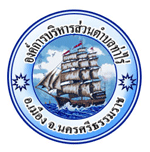  เพื่อให้การเปิดเผยข้อมูลข่าวสารขององค์การบริหารส่วนตำบลท่าไร่ ต่อสาธารณะเป็นไปด้วยความถูกต้อง ทันสมัย เหมาะสม และเชื่อถือได้ตลอดจนสอดคล้องกับพระราชบัญญัติข้อมูลข่าวสารของราชการ พ.ศ.๒๕๔๐ ระเบียบว่าด้วยการรักษาความลับของทางราชการ พ.ศ. ๒๕๔๔ 		องค์การบริหารส่วนตำบลท่าไร่   จึงกำหนด มาตรการเผยแพร่ข้อมูลสาธารณะผ่านเว็บไซด์ITA  องค์การบริหารส่วนตำบลท่าไร่  และช่องทางสื่อต่างๆ ดังนี้  วัตถุประสงค์ 		๑. เพื่อส่งเสริมให้มีการเปิดข้อมูลต่อสาธารณะ เกี่ยวกับข้อมูลพื้นฐาน ข้อมูลการบริหาร ข้อมูล การบริหารเงินงบประมาณ ข้อมูลการบริหารและพัฒนาทรัพยากรบุคคล ข้อมูลส่งเสริมความโปร่งใส ข้อมูล การดำเนินการเพื่อป้องกันการทุจริต และข้อมูลมาตรการภายในเพื่อป้องกันการทุจริตขององค์การบริหารส่วนตำบลท่าไร่ตามแนวทางที่สำนักงาน ป.ป.ช กำหนด 		๒. เพื่อเปิดโอกาสให้ผู้มีส่วนได้ส่วนเสียและสาธารณะ สามารถเข้าถึงข้อมูลผ่านช่องทาง ที่หลากหลาย โดยยึดหลักความถูกต้อง ครบถ้วน ทันสมัย ตรงไปตรงมา ตรวจสอบได้และสอดคล้องกับ กฎหมายและระเบียบที่เกี่ยวข้อง 		มาตรการ 		๑. จัดให้มีช่องทางในการบริการข้อมูลข่าวสารตามมาตรา ๙ ของพระราชบัญญัติข้อมูลข่าวสารของ ราชการ พ.ศ. ๒๕๔๐ และข้อมูลที่ต้องเปิดเผยต่อสาธารณะตามแนวทางที่สำนักงาน ป.ป.ช. กำหนด ทางเว็บไซต์ของ และช่องทางอื่นตามความเหมาะสม เพื่อให้ประชาชนสามารถตรวจสอบ และสืบค้นข้อมูลที่ครบถ้วน ถูกต้อง ทันสมัย ได้อย่างสะดวกและรวดเร็ว		๒. กำหนดบทบาทหน้าที่ความรับผิดชอบหลักในการจัดทำ รวบรวมตรวจสอบ และเปิดเผยข้อมูล ต่อสาธารณะตามแนวทางที่สำนักงาน ป.ป.ช. กำหนด ดังนี้ 			๒.๑ หน่วยงานที่รับผิดชอบข้อมูล ต้องจัดทำ และปรับปรุงข้อมูลให้ถูกต้อง สมบูรณ์ และ ทันสมัยอยู่เสมอ โดยความเห็นชอบของผู้บริหารหน่วยงานนั้นๆ ก่อนส่งข้อมูลดังกล่าวให้ศูนย์ปฏิบัติการ ต่อต้านการทุจริต 			๒.๒ ศูนย์บริหารข้อมูลกลางสนับสนุนระบบและฐานข้อมูลต่างๆที่เกี่ยวข้องให้กับ ศูนย์ปฏิบัติการต่อต้านการทุจริต 			๒.๓ ศูนย์ปฏิบัติการต่อต้านการทุจริต รวบรวมข้อมูลตามข้อ ๒.๑ และข้อ ๒.๒ เสนอประธานกรรมการประเมินคุณธรรมและความโปร่งใสในการดำเนินงานขององค์การบริหารส่วนตำบลท่าไร่ พิจารณา			 ๒.๔ สำนักงานปลัดองค์การบริหารส่วนตำบลท่าไร่ นำข้อมูลตามข้อ ๒.๓ เผยแพร่ลงบนเว็บไซต์ ITA องค์การบริหารส่วนตำบลท่าไร่		 ๓. การเผยแพร่ข้อมูลข่าวสารต่อสาธารณะต้องคำนึงถึงการคุ้มครองข้อมูลส่วนบุคคล โดยให้ หน่วยงานที่รับผิดชอบข้อมูล พิจารณากลั่นกรองความเหมาะสมก่อนส่งข้อมูลเผยแพร่บนเว็บไซต์ ITA องค์การบริหารส่วนตำบลท่าไร่		 ๔. ให้ศูนย์ปฏิบัติการต่อต้านการทุจริต มีหน้าที่กำกับติดตามการปรับปรุงและเผยแพร่ข้อมูลดังกล่าว เพื่อให้มีการดำเนินงาน ปรับปรุงอย่างสม่ำเสมอและเป็นปัจจุบัน ตลอดจนรายงานผลการดำเนินการ รวมทั้ง สรุปปัญหาและอุปสรรคต่อคณะกรรมการประเมินคุณธรรมและความโปร่งใสในการดำเนินงานขององค์การบริหารส่วนตำบลท่าไร่ และคณะผู้บริหารท้องถิ่น รายไตรมาส ………………………………………………………..